Hand ZentanglesName:Period:You Will Need:A pencilAn eraserPiece of paperSharpie or Black MarkerDirections:Put your name on the back of the paper (with pencil) and turn over.Start off by tracing your hand and part of your arm (wrist area) onto the paper using a pencil. Refine edges of lines if needed.Begin breaking up the area of the hand into sections by drawing lines onto hands. This will create shapes. Aim for AT LEAST 10 areas.HINT: Feel free to make shapes extend outside of hands. See example  Begin Zentangling! Start by choosing a small section and creating a “doodle”. Add to the doodle. Once entire area if filled, move on to the next area!Once every area of the hand has been filled with design, outline all lines with a black marker.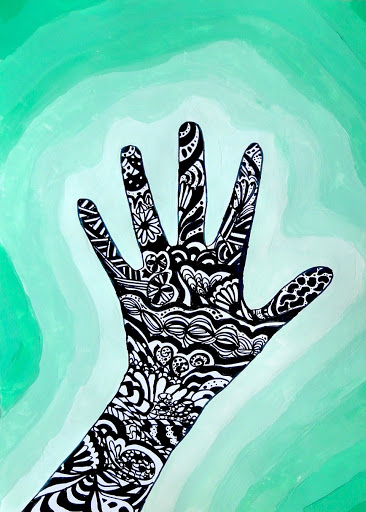 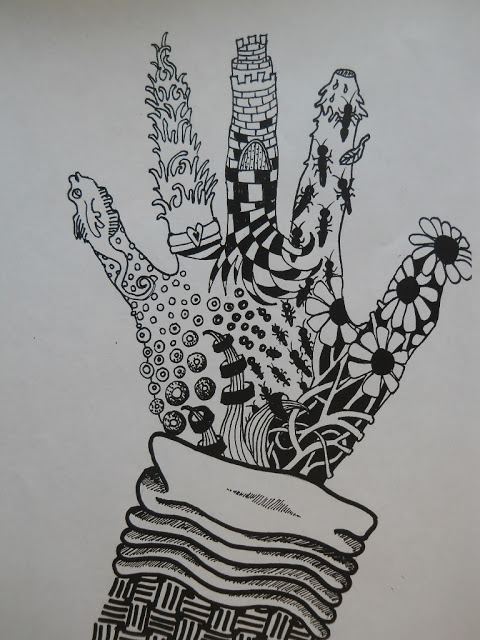 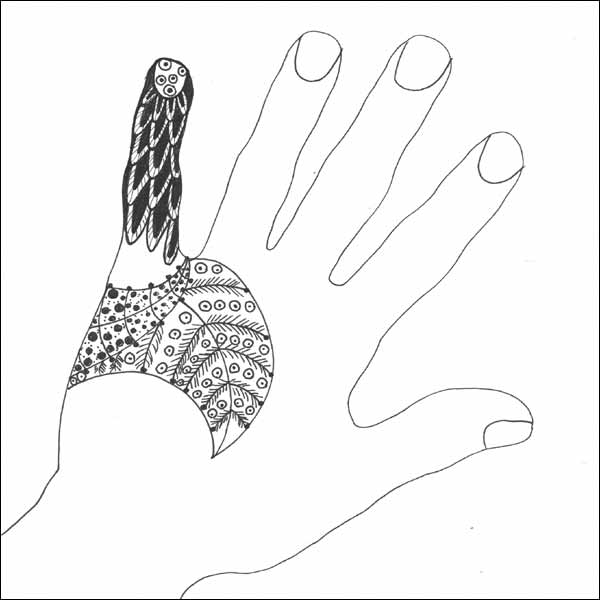 